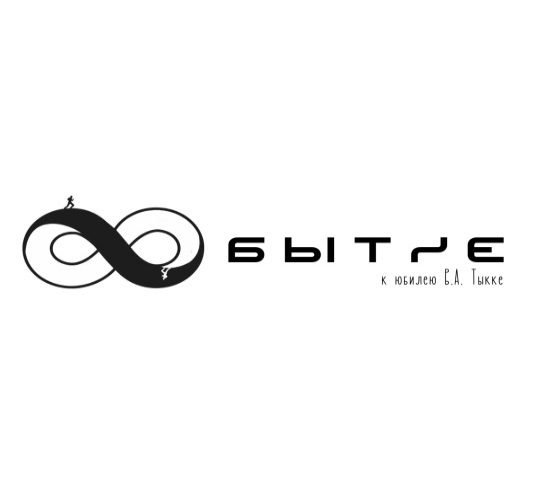 ПОЛОЖЕНИЕо Международном Евразийском  фестивале студенческих театральных работ «СО-бытие», посвященном 80-летию со дня рождения заслуженного артиста России Владимира Тыкке1. Общие положения1.1. Положение о проведении Международного Евразийского фестиваля студенческих театральных работ «СО-бытие» (далее – Фестиваль) определяет цели  и задачи Фестиваля, порядок его организации, проведения, подведения итогов и награждения участников.1.2. Учредитель Фестиваля: ФГБОУ ВО «Санкт-Петербургский государственный институт культуры» (далее - СПбГИК), факультет искусств, кафедра режиссуры и мастерства актера.1.3. Идея проведения Фестиваля принадлежит заслуженному артисту России В.А. Тыкке.1.4. Продолжительность фестиваля – семь дней, берет начало 
26 октября, в 80-й день рождения Мастера и заканчивается 1 ноября.1.5. Фестиваль реализуется при поддержке и содействии Санкт-Петербургского государственного театра «Балтийский дом».1.6. Фестиваль –  это крупное театральное мероприятие студенчества, которое объединит артистов разных жанров. Мероприятие служит площадкой для обмена опытом, для тренировки личностных качеств, а также развития творческих навыков.2. Цель и задачи Фестиваля2.1. Цель Фестиваля:Объединение творческого потенциала студентов СПбГИК
и приглашенных к участию образовательных учреждений, имеющих в своей деятельности театральную составляющую, популяризация театрального искусства среди молодежи, выявление традиций и современных течений театрального искусства, культурное и патриотическое воспитание молодежи2.2.Задачи Фестиваля: - создать дополнительную площадку для практического применения творческих навыков, полученных студентами за период обучения;- создать среду для обмена творческим опытом с другими образовательными учреждениями, городами и странами;- распространить и закрепить традиции творческих ВУЗов;- сформировать позитивный образ Санкт-Петербургского института культуры 
в городе, стране и за ее пределами;- раскрыть творческий потенциал студентов путем вовлечения в активную творческую деятельность.3. Рабочие органы Фестиваля3.1. Для руководства общей подготовкой и проведением Фестиваля создается Организационный комитет (далее - Оргкомитет) в следующем составе:Председатель – Шуб Сергей Григорьевич – генеральный директор Театра «Балтийский дом», заслуженный деятель искусств России;Заместитель председателя – Мурзин Сергей Викторович – заведующий кафедрой режиссуры и мастерства актера, доцент;Вученович Амела – доцент кафедры режиссуры и актерского мастерства театра кукол;Рабинович Александр Леонидович – заместитель Генерального секретаря Ассамблеи народов Евразии.3.2. Обязанности Оргкомитета: - осуществлять общее руководство Фестивалем;- определять состав участников и жюри (при необходимости)- утверждать образцы полиграфической, сувенирной и презентационной продукции.3.3. Для содействия в подготовке и проведении Фестиваля создаются Рабочие группы со следующими обязанностями:- волонтерская группа – обеспечивает работу волонтеров на всех этапах проведения Фестиваля, помогает участникам и гостям Фестиваля по всем вопросам (за каждым коллективом-участником закрепляется волонтер);- PR-группа – разрабатывает и реализует необходимую полиграфическую продукцию Фестиваля (афиша, реклама, сертификаты, сувенирная продукция 
и пр.);- материально-техническая группа – контролирует обеспечение Фестиваля необходимым оборудованием (столы, стулья, вода, кофе-брейк 
и пр.).4. Порядок проведения Фестиваля4.1. Фестиваль проводится в течение семи дней в СПБГИК и на различных площадках-партнерах города (по усмотрению Оргкомитета Фестиваля);4.2. Даты, время и места проведения Фестиваля утверждаются 
по представлению Оргкомитета;4.3. Порядок выступлений и репетиций устанавливается Оргкомитетом;4.4. В Фестивале могут принимать участие студенты очной и заочной формы обучения средних специальных и высших учебных заведений Российской Федерации, стран ближнего и дальнего зарубежья (индивидуально или коллективно), профессионально изучающие предметы: актерское мастерство, режиссура, режиссура театрализованных представлений и праздников, комплекс движенческих дисциплин, музыка в театрализованных представлениях, эстрадно-джазовый вокал, народное пение и схожие дисциплины.5. Программа Фестиваля, номинации5.1. На Фестиваль могут быть представлены студенческие работы в различных театральных жанрах, определенных номинациями.5.2. Фестиваль студенческих работ включает в себя следующие номинации:- номинация «Классический театр». В номинации участвуют студенческие работы в жанрах драма, мелодрама, комедия, трагедия, фольклор. - номинация «Музыкальный театр». В номинации участвуют студенческие работы в жанрах буффонада, водевиль, мюзикл, рок-опера. - номинация «Синтетический театр». В номинации участвуют студенческие работы в жанрах эстрадное искусство (вокал, танец, эстрадный спектакль), спектакль-концерт, кукольный театр, пантомима, пародия, цирковые представления. 5.3. При представлении участниками нескольких конкурсных работ, руководство Фестиваля оставляет за собой право выбрать одну из представленных работ для участия в финальном этапе.6. Мероприятия Фестиваля6.1. В рамках Фестиваля могут проводиться (по усмотрению Оргкомитета): спектакли, концерты, выставки, мастер-классы, торжественные церемонии.6.2. Оргкомитет и Рабочие группы вправе использовать аудио- и видеозаписи мероприятий с целью рекламы Фестиваля и создания архива.6.3. Все участники фестиваля получают Сертификаты участника.6.4. Итоговым мероприятием Фестиваля станет торжественная церемония награждения и гала-концерт.7. Проведение Фестиваля, срок подачи заявок7.1.Фестиваль включает в себя три этапа: отборочный, основной и финальный. Отборочный тур проводится в дистанционном формате, основной и финальный – в очном формате.7.2.Отборочный этап представляет собой предварительное прослушивание участников на местах, которое проводят педагоги ВУЗов. По итогам прослушивания участники высылают текстовую заявку и видео-визитку регламентом до 7 минут. 7.3.Основной этап Фестиваля проходит по обозначенным выше номинациям. Все участники основного этапа получают дипломы участников. Лауреаты Фестиваля и участники, занявшие 4-6 места, получают дипломы лауреатов 
и дипломантов, а также получают право участия в финальном этапе Фестиваля.7.4.Финальный этап представляет собой Гала-концерт, в рамках которого 
на сцене выступят лучшие номера Фестиваля, отобранные жюри. На финальном этапе присуждается «Гран-при» и приз зрительских симпатий.7.5. Заявки для участия подаются до 15 сентября 2023 года лично на кафедру режиссуры и мастерства актера: адрес: Российская Федерация, 191186, Санкт-Петербург, Дворцовая набережная, д. 2, ауд. 2526, или по электронной почте: krmafi@webmail.spbgik.ru. Заявки, поданные позднее 15 сентября 2023 года 
не рассматриваются.7.6. Ориентировочный план мероприятий представлен в Приложении 1.7. Определение победителей7.1. Участников Фестиваля и его победителей определяет Жюри, состоящее из профессиональных актеров, режиссеров, исполнителей, преподавателей творческих дисциплин.7.2. Состав Жюри определяется Оргкомитетом.7.3. Итоги работы Жюри обсуждению и пересмотру не подлежат.7.4. Жюри Конкурса оценивает конкурсные работы по следующим критериям:- художественная ценность драматургического материала;- целостность постановки (единство замысла, формы и содержания);- уровень профессиональной подготовки, соответствие постановки творческим возможностям коллектива;- гармоничное сочетание идеи со средствами оформления и исполнения;- творческая индивидуальность. 8. Подведение итогов Фестиваля8.1. По итогам Фестиваля Жюри определяет лауреатов и дипломантов конкурса. 8.2. По итогам Конкурса присуждаются:- Гран-при Фестиваля;- Дипломы лауреатов (1,2,3 место) и дипломантов (4,5,6 место) в номинациях Фестиваля;- Сертификаты участников Фестиваля;8.3. Информация об итогах Фестиваля размещается на официальном сайте СПбГИК https://www.spbgik.ru/, в группе Фестиваля ВКонтакте https://vk.com/sobytie.fest.Состав оргкомитетаМеждународного Фестиваля студенческих театральных работ «СО-бытие», посвященного 80-летию со дня рождения заслуженного артиста России Владимира ТыккеПредседатель оргкомитета:Шуб Сергей Григорьевич – генеральный директор Театра «Балтийский дом», заслуженный деятель искусств России.Заместитель председателя:Мурзин Сергей Викторович – заведующий кафедрой режиссуры и мастерства актера, доцент.Члены оргкомитета:Амела Вученович – доцент кафедры режиссуры и актерского мастерства театра кукол;Рабинович Александр Леонидович – заместитель Генерального секретаря Ассамблеи народов Евразии.Приложение 1План проведения Фестиваля1 этап. Отборочный:Сбор заявок на участие в Фестивале;Смотр заявок студентов СПбГИК;Отбор заявок Оргкомитетом и членами жюри;Расчёт количества участников очного этапа.2 этап. Очный:Проведение Фестиваля.4. План реализации проектаПриложение 2ЗАЯВКАна участие в Евразийском Международном фестивале студенческих театральных работ «СО-бытие», посвященном 80-летию со дня рождения заслуженного артиста России Владимира ТыккеНаименование учебного заведения, факультет, курсМастер курсаФИО участника(ов), дата(ы) рожденияНаименование коллектива (если есть) и творческого номераПредполагаемый материал выступления(жанр, автор, название, регламент)Контактная информация участника/коллектива(телефон, электронная почта)Необходимо ли заселение в студенческий городок СПбГИКДля иногородних участников конкурса, нуждающихся в заселении в студ. городок СПбГИК необходимо приложить скан паспорта (2-3 страница и страница с регистрацией)Прошу зарезервировать место в студенческом городке СПбГИКс________ по __________ДатаМероприятие26.10.2023Открытие Фестиваля (Спектакль), открытие выставки памяти В.А. Тыкке26.10.2023Смотр участников номинации «Классический театр»27.10.2023Продолжение смотра участников номинации «Классический театр»27.10.2023Интерактивные мероприятия для участников, пресс-ХIII 28.10.2023Смотр участников номинации «Музыкальный театр»28.10.2023Мастер-классы, творческие встречи 30.10.2023Смотр участников номинации «Синтетический театр»31.10.2023Студенческие показы01.11.2023Торжественная церемония награждения победителей, вручение Гран-при 01.11.2023Церемония награждения, гала-концертДатаСодержание этапа проектаОтветственныйАпрель-май 2023 Обсуждение проекта кафедрой режиссуры и мастерства актера. Формирование кадрового состава проектаС.В. Мурзин
Апрель-май 2023 Разработка концепции и положения Фестиваля, разработка наполнения Фестиваля, критериев оцениванияС.В. МурзинМай-июль 2023Заявочная кампания ФестиваляС.В. МурзинМай-июнь 2023Согласование мероприятий Фестиваля с дирекцией Балтийского дома, составление календарного плана мероприятийС.В. МурзинИюнь-сентябрь 2023Подготовка полиграфической продукции, реализация рекламной кампании, набор рабочих групп ФестиваляС.В. МурзинСентябрь-октябрь 2023Подготовка площадок ФестиваляС.В. Мурзин26.10.2023-01.11.2023Проведение ФестиваляС.В. Мурзин02-03.11.2023Анализ проекта. Сопоставление целей и результатаС.В. Мурзин03.11.2023Оценка перспектив развития проектаС.В. Мурзин